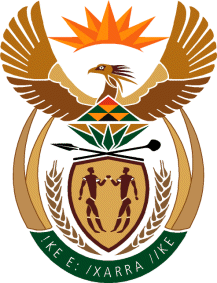 MINISTRY OF DEFENCE & MILITARY VETERANSNATIONAL ASSEMBLYQUESTION FOR WRITTENREPLY1941.	Mr S J F Marais (DA) to ask the Minister of Defence and MilitaryVeterans:Whether the Auditor-General has ever conducted an audit into the 32 Battalion Trust Fund; if not, why not; if so, what are the further relevant details?		NW2457EREPLY:No, the Auditor General has not conducted an audit of the 32 Battalion Trust Fund. The office of the Auditor General does not have auspices over such Non-Public Fund (NPF) entities. The 32 Battalion Trust Fund was facilitated by the SA Army Foundation (an NPF entity); any tenuous association ceased when the funds were paid over to the 32 Battalion Veterans’ Association on 24 November 2005.